Camden County Municipal Utilities Authority, Executive Director/Chief Engineer Andrew Kricun- presents –2015Green Ambassadors Internship Program Guide

 


Daily Itinerary and Instructions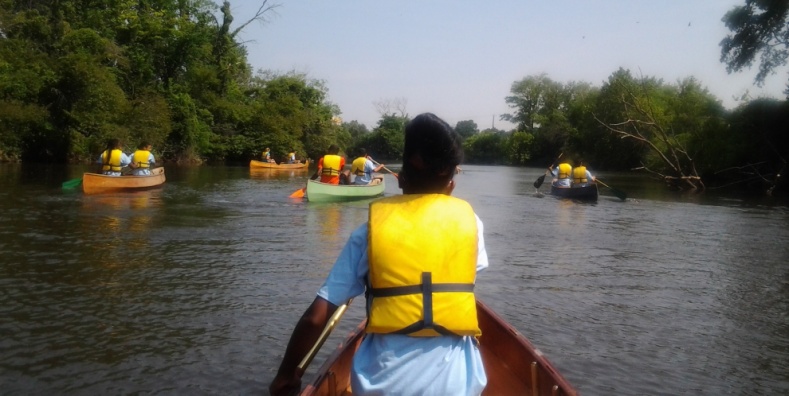 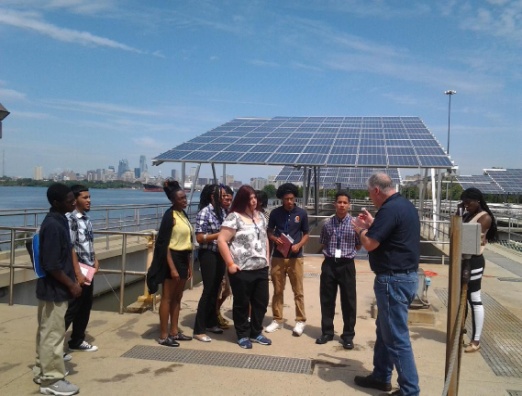 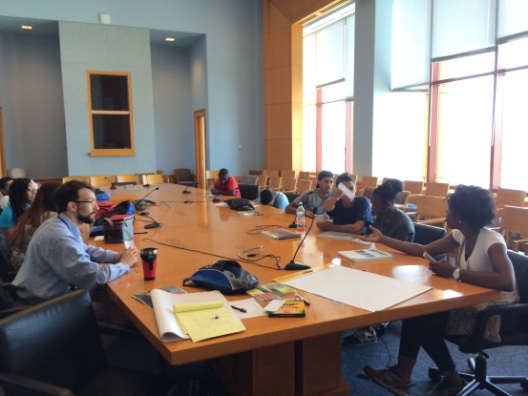 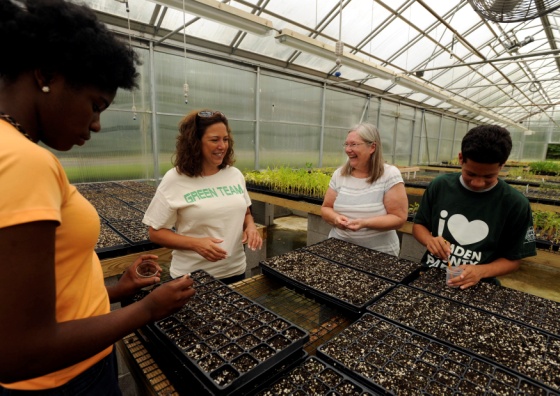 July 7-August 8, 2015Message from the Green Ambassadors Counselor:Hello Green Ambassador Interns of 2015!

Thank you for applying yourself and being selected for this year’s Green Ambassadors Internship Program.  This is the second year of this program, and with our shared efforts it will be even greater than last year.  We will spend the next 5 weeks together meeting with environmental organizations in the Delaware Valley and developing our skills in the Green Arts.  It is our job, as Ambassadors, to learn what we can from each of our Partners and determine how to best share what we learn with our communities.

Last year’s Ambassadors developed a plan to share what they learned with their friends and family.  They designed an event they called the Camden Green Fair & 3-on-3 Basketball Tournament.  This event, they imagined, would smartly combine an athletic competition with a fun and engaging Green Fair to allow Partners to share their knowledge and services with the community.

This year, for your final project you will be tasked to organize and host the first annual Camden Green Fair & 3-on-3 Basketball Tournament!  We will spend one morning each week reviewing the information we learned from our Partners and consulting with them on how to present their services and knowledge at our Green Fair.  We might make up educational games, help pick out the most interesting information to share, or select photos that we took of their projects that we’d like to share.  Our Intern-in-Chief, Donta Rose will help assist us to make sure we are on track to deliver a great day on August 5th.  

Additionally, you will be given an Adviser to assist you in developing your skills as a Green Ambassador.  Among this year’s Advisers are skilled farmers, artists, musicians, community activists, and former Peace Corps Volunteers.  Your Adviser will check-in with you via a weekly phone call to hear about your experience with our Partners and assist you in getting the most out of this internship program.  Moreover, this guide is here to help us in our day to day activities.  Inside, you will find an outline for our schedules, as well as a detailed description of our daily Check-In and Check-Out Routine. These routines are designed to build teamwork and at the same time encourage each person to grow as an eco-social leader.  They will help us develop the skills we need to host a successful Camden Green Fair & 3-on-3 Basketball Tournament and truly serve as Green Ambassadors in the community!I am very lucky to be leading this program for another year and I look forward to getting to know each of you on this journey!Matt BennettGreen Ambassadors Opening RoutineGreen Ambassadors Closing RoutineTuesdayJuly 7, 2015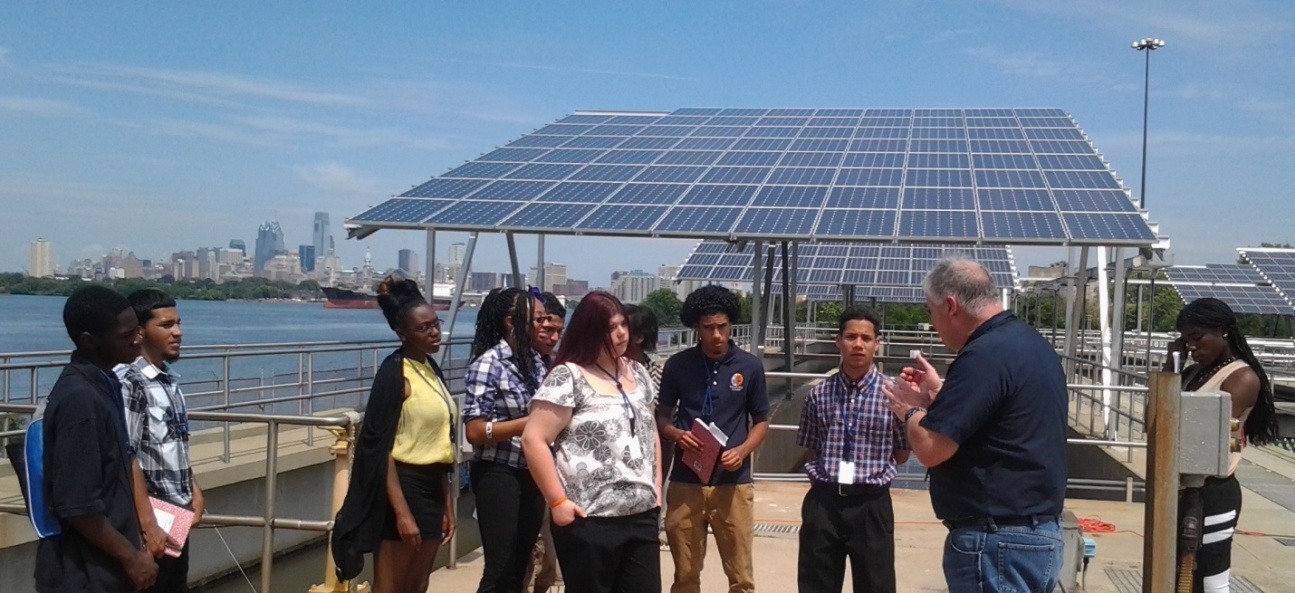 WednesdayJuly 8, 2015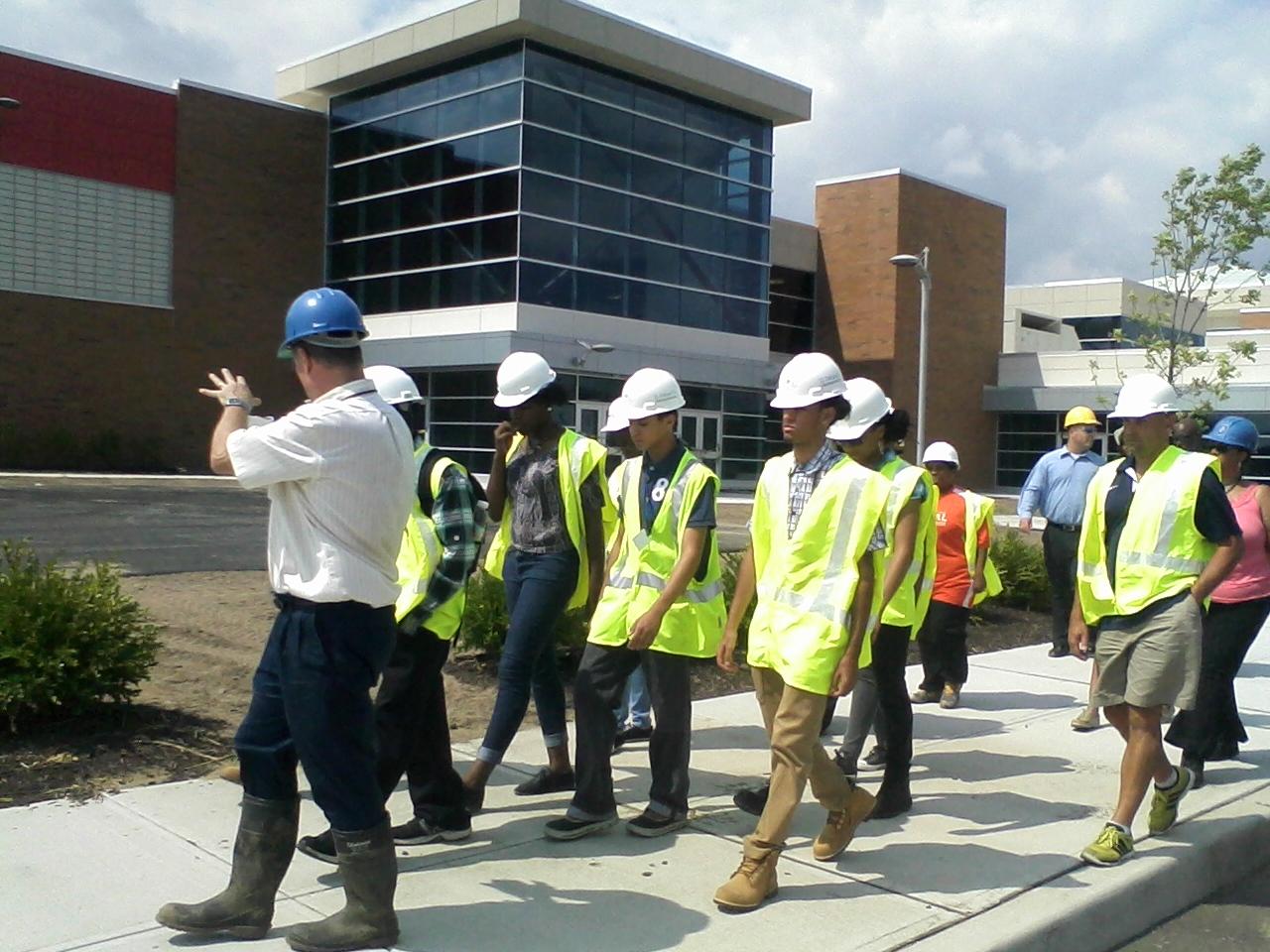 ThursdayJuly 9, 2015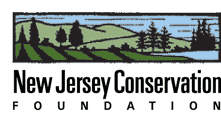 FridayJuly 10, 2015
*gardening joke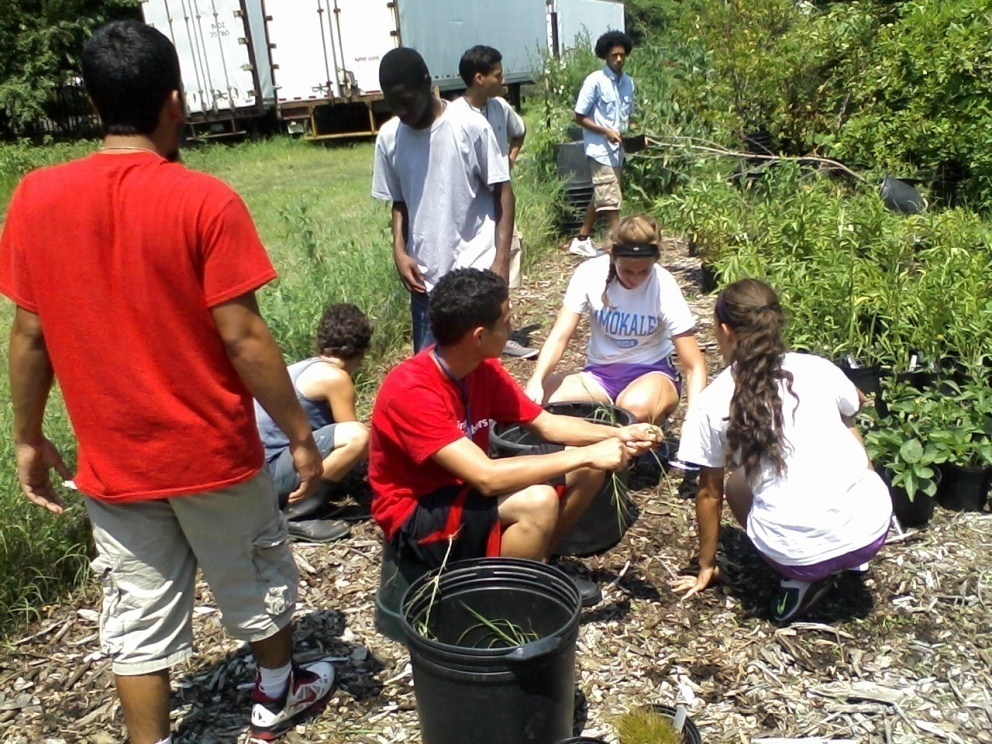 MondayJuly 13, 2015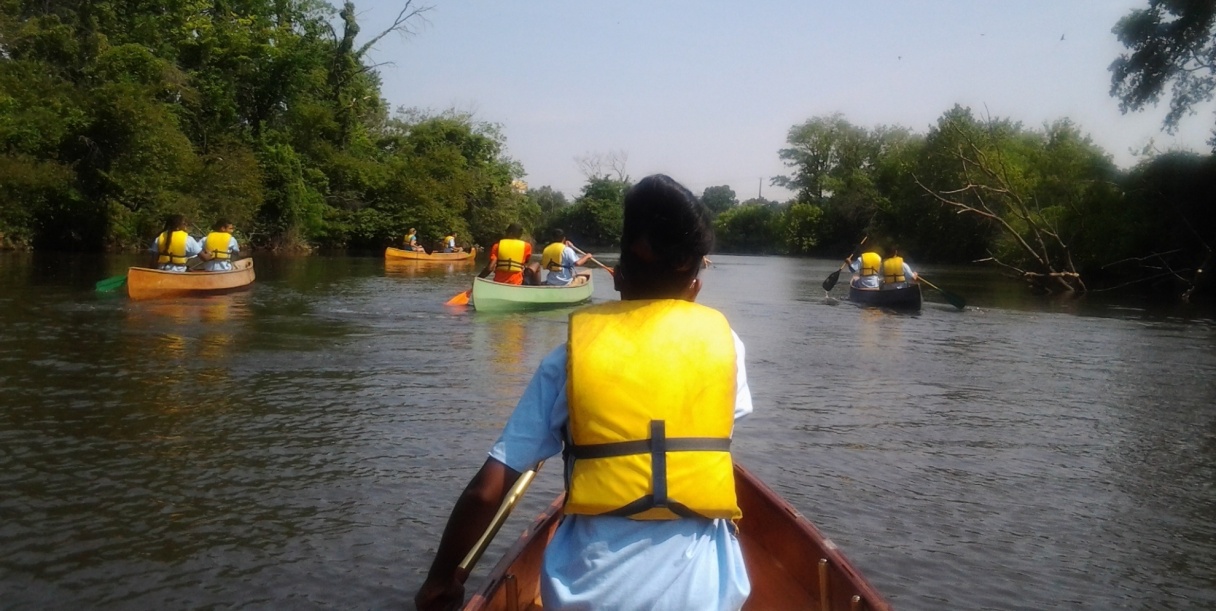 TuesdayJuly 14, 2015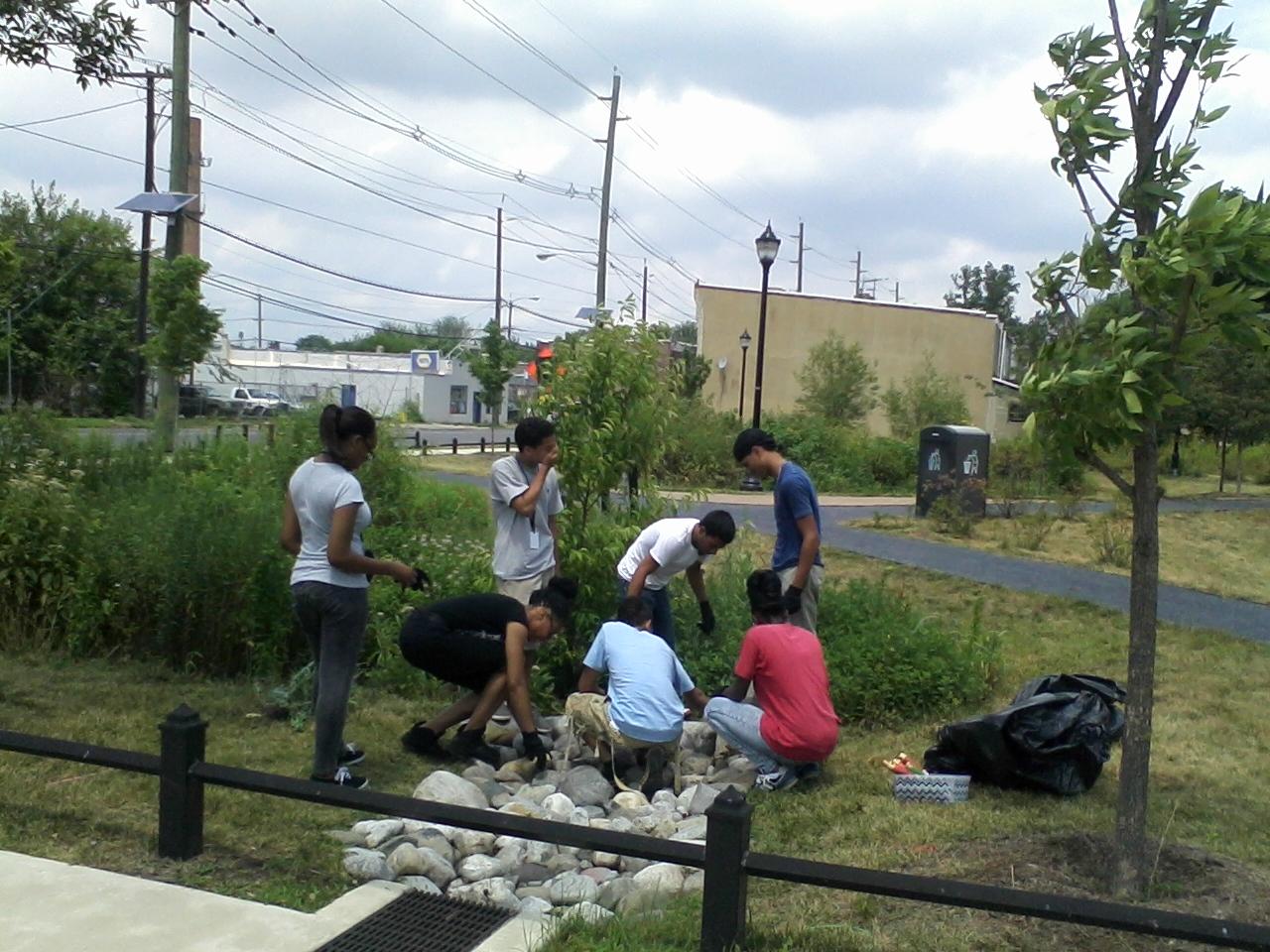 WednesdayJuly 15, 2015Thursday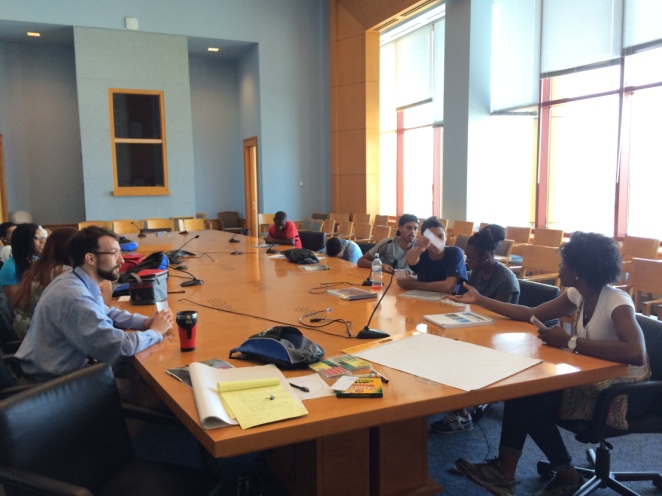 July 16, 2015 
FridayJuly 17, 2015MondayJuly 20, 2015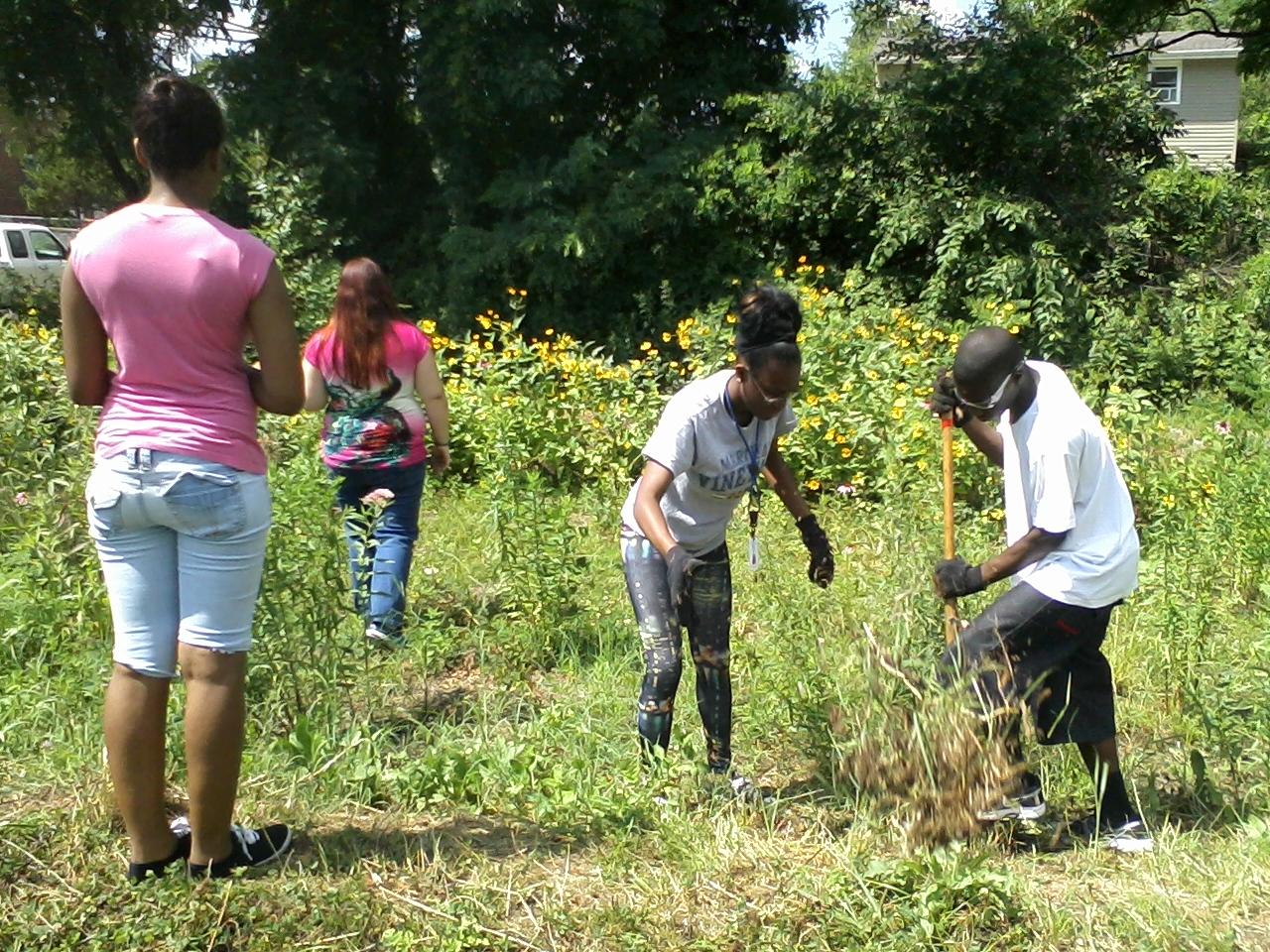 TuesdayJuly 21, 2015WednesdayJuly 22, 2015ThursdayJuly 23, 2015FridayJuly 24, 2015MondayJuly 27, 2015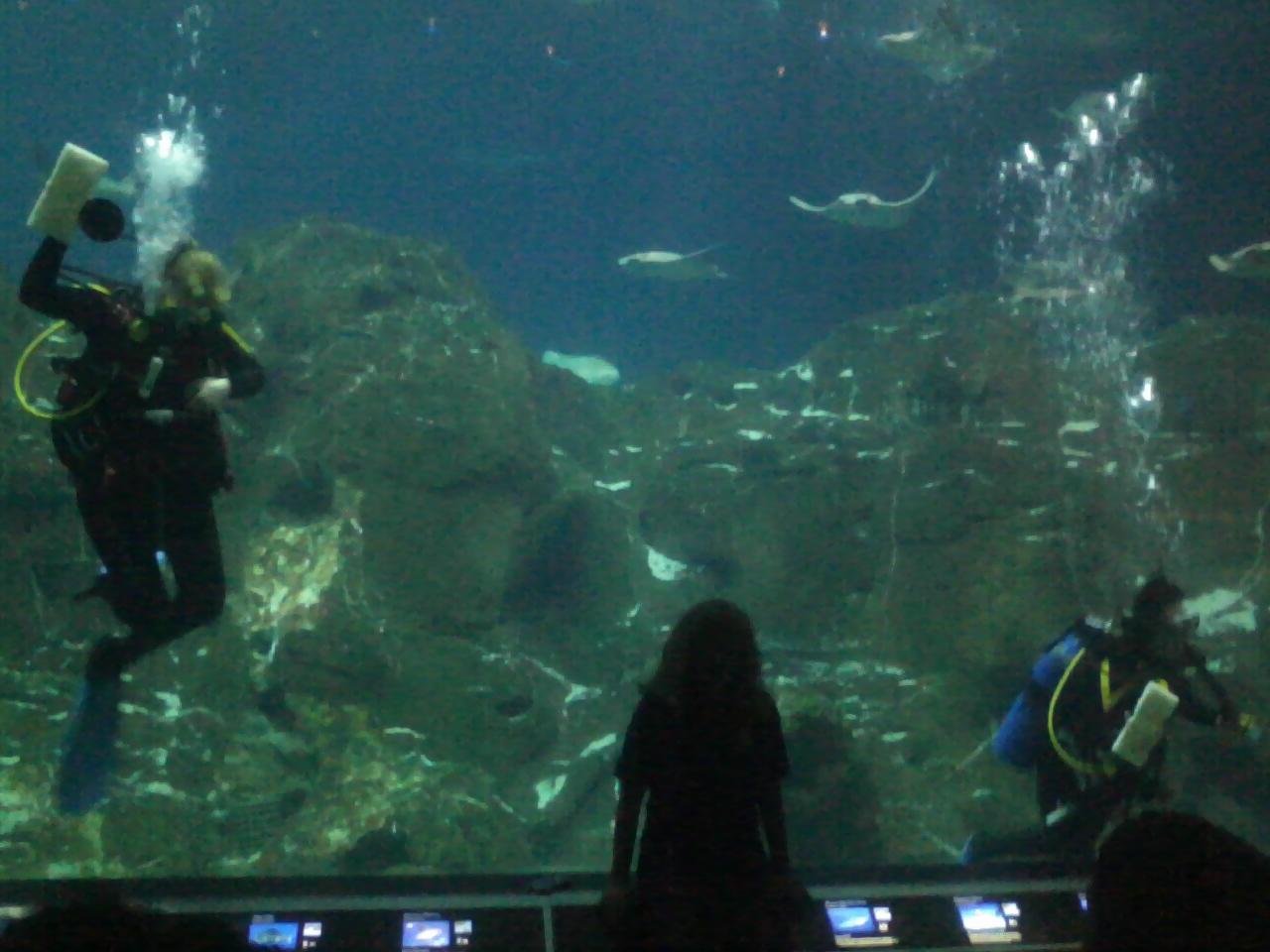 TuesdayJuly 28, 2015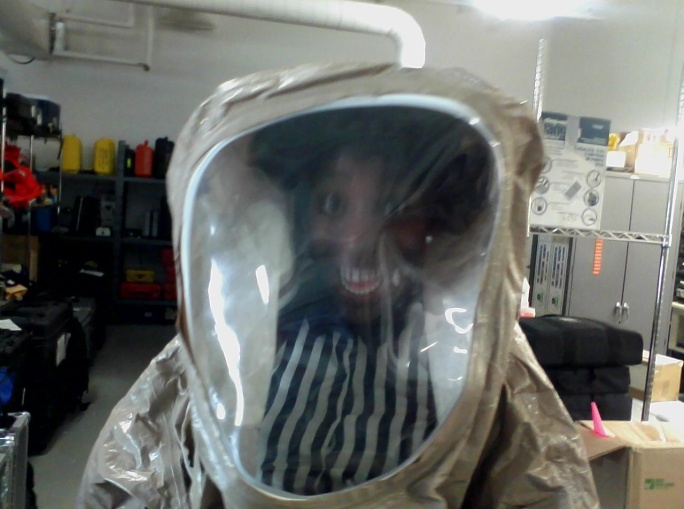 WednesdayJuly 29, 2015ThursdayJuly 30, 2015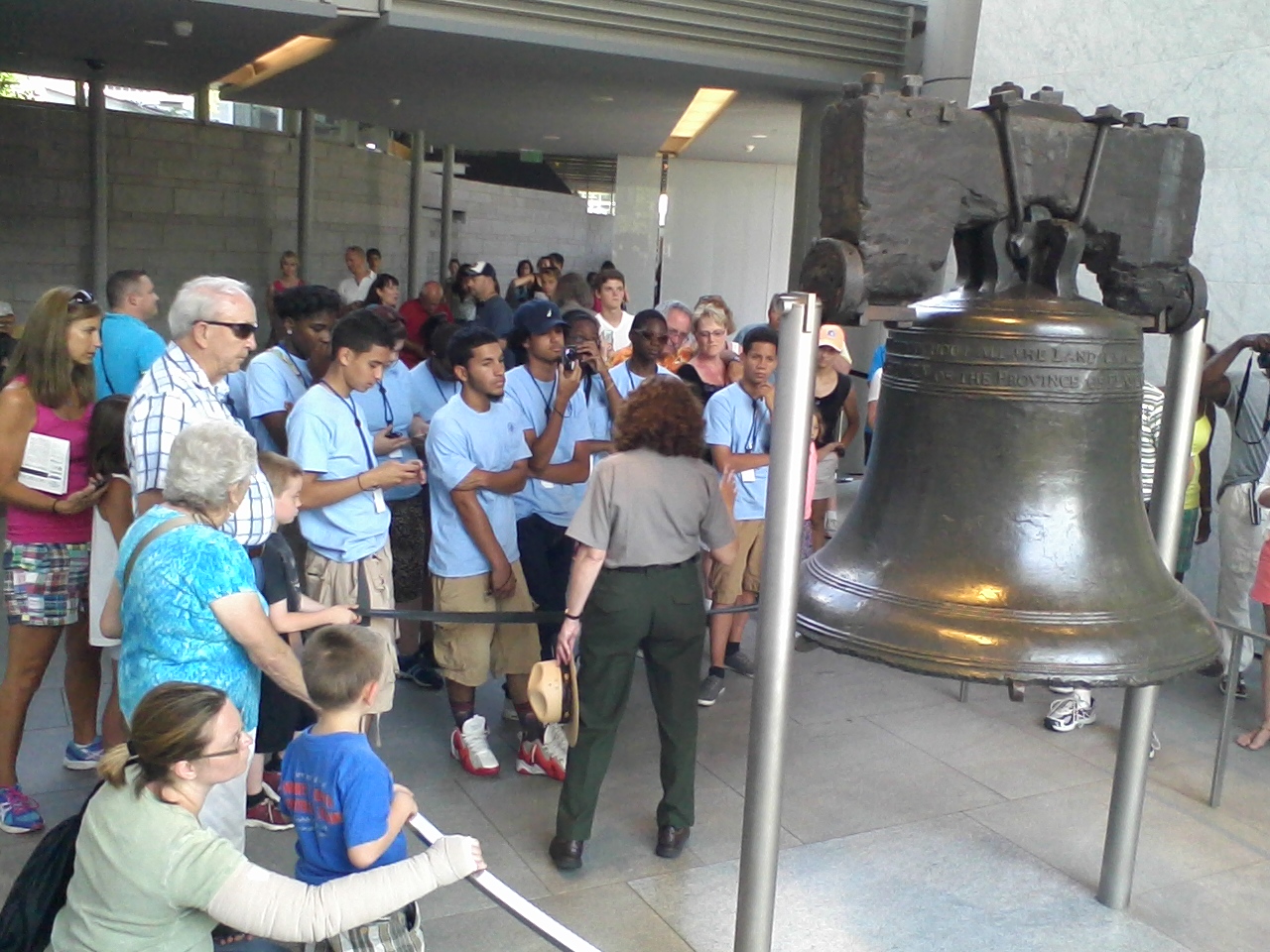 FridayJuly 31, 2015MondayAugust 3, 2015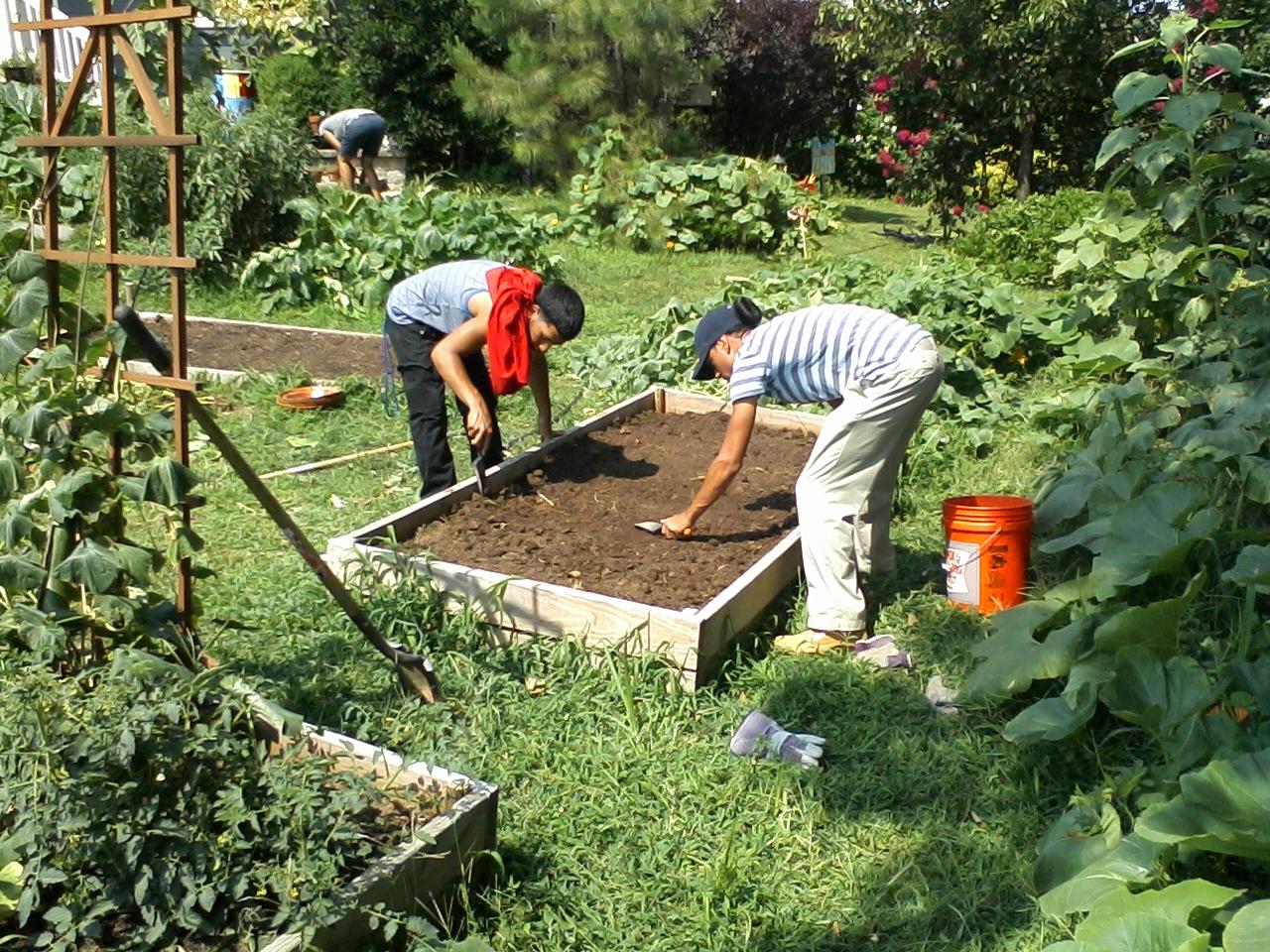 TuesdayAugust 4, 2015WednesdayAugust 5, 2015ThursdayAugust 6, 2015FridayAugust 7, 2015TimeActivity8:45 AMCounselor arrivesGets van key from OfficeDrives to Plant, parks, and picks up van and parks by CCMUA OfficeSigns In, Says Hello to JamesUnlocks Laptop & Cameras, sets up laptopChecks EmailStudies Day PlanShare Expectations for the Day8:50 AMGreets Interns upon arrival, reminds them to sign in, say hi, reflect, study Day Plan9:05 AMOpening Board Room MeetingThanksgiving for safe travels, full attendance, good weather, full bellies, AC, pay, etcMorning Check-In to share individual statuses (feeling, thinking, sensing, needs)Review Standouts & Further Reflection from Prior Day (Popcorn Style)Discuss Day Plan – different intern reads, augmented w/ new info from counselor9:15 AMDaily Expectations - share individual hopes, fears, ‘curiosities’ about the Day PlanInspirational quote, or joke of the day, or what have youIntern volunteers for co-pilot, if needed and receives printed directionsBoard Van9:20 AMLeave for DestinationTimeActivity1:15 PMBrief Closing Circle for Site with Program RepresentativesCounselor-led Thanksgiving via summary of day, standouts, questionsInterns share Standouts, Most Relevant Info/Services for Community, questionsAsk Program Reps for their impressions, suggestions, recommendations for usThank Program Reps and discuss following up with themBoard Van Ensure all equipment returns in van1:30 PMTravel back to CCMUAIntern reads schedule for tomorrow while on the roadInterns send pictures, videos, other media to Counselor for review at end of week1:45 PMVan arrives – parks at CCMUA OfficeInterns gather belongings and exit vanAssign intern to ‘sweep’ van to ensure all belongings takenEnter CCMUA Office, Review day with Jackie2:00 PMSign outIntern-In-Chief downloads photos & videos onto laptopPlace cameras, camcorders, and any other CCMUA equipment on back tableCounselor returns to conference room2:30 PMWrites brief summary & ‘Standouts’ of day and emails to Scott & Kim3:00 PMPhone next day’s Partner to check-in, review planLocks up electronicsSigns out with JamesDrives van to Plant and parks, drives back to OfficePlaces Van Key back in OfficeCounselor DepartsHost Organization Camden County Municipal Utilities AuthorityTime 9:00 a.m. – 2:00 p.m.Location Camden County Municipal Utilities Authority Location Address 1645 Ferry Ave Camden, NJ Activity Meet the Team!  Today we will get to know each other and our Advisers for the program.  In the afternoon, we will take a tour of the Water Pollution Control Facility. What happens to everything that goes down our sinks and gets flushed away?  Today we learn these answers, and more, from our tour of the CCMUA treatment plant.Notes Please remember to bring your folders and working papers. Contact Person Scott Schreiber (856-583-1261) Kim Michelini (856-583-1282)Host Organization Kroc Center and the NJ Department of Environmental ProtectionTime 9:00 a.m. – 2:00 p.m.Location Kroc CenterLocation Address 1865 Harrison AveCamden, NJ 08105Activity Today we will visit the Kroc Center and learn about its transformation from a waste disposal site into a world class community asset.   We will learn about Environmental Remediation, Green Construction, and get a tour of the Farragut Marina.Notes Wear Work Clothes, we will get dirtyContact Person Frank McLaughlin (609-633-8227)Demetrius Marlowe (856-338-1700)Host Organization New Jersey Conservation FoundationTime 9:00 a.m. – 2:00 p.m.Location Gateway ParkLocation Address Admiral Wilson Blvd & Baird BlvdActivity The mission of New Jersey Conservation Foundation is to preserve New Jersey’s land and natural resources for the benefit of all. They protect threatened natural areas and farmland through land acquisition and stewardship, promote strong New Jersey land use policies and forge partnerships to help safeguard water and other natural resources.  They partnered with the CCMUA to open Camden’s much-anticipated Gateway Park.  Today we will learn about the history of the organization and look at some maps of their conservation work.  Lastly, we will take a tour of Gateway Park to see firsthand their efforts here in Camden.Notes Dress Business Casual, yet be prepared to take a walk in the parkContact Person Olivia Glenn (908-997-0731)Host Organization Center for Environmental TransformationTime 9:00 a.m. – 2:00 p.mLocation CFET Greenhouse Location Address 1729 Ferry Avenue
Camden, NJActivity We will work and learn in CFET’s Greenhouse Classroom.  Here CFET grows seedlings for their gardens, to sell to area gardeners, and to give to neighborhood residents interested in growing their own produce.  We will be helping to prepare for their weekly farmer’s market by harvesting produce, cleaning it, and helping to set up the market stand.Notes Wear comfortable shoes and clothing you don’t mind getting soiled*Contact Person Dean Buttacavoli (732-861-4666)Host Organization Urban Trekkers/ Urban Promise AcademyTime 12:00 p.m. – 4:00 p.mLocation Cooper RiverLocation Address Kaighn Ave DamActivity Today we will be paddling down the tidal portion of the Cooper River to get to see Camden from a natural perspective.  We will drive to the Kaign Avenue Dam and put our boats in there.  We will paddle all the way down to the back channel of the Delaware River and take out at Pyne Poynt Park in North Camden.  We’ll eat a late lunch there then come back.Notes Bring a bagged lunch and wear clothes and shoes okay to get wet!Contact Person Jim Cummings (856-382-1875)
Host Organization Camden County Municipal Utilities AuthorityTime 9:00 a.m. – 2:00 p.mLocation Camden County Municipal Utilities AuthorityLocation Address  1645 Ferry Ave, Camden, New JerseyActivity Camden SMART rain garden maintenance day. We will visit two of the rain gardens, which help to catch, store, and filter storm-water, and keep it out of our combined-sewer system.  The day includes weeding, pruning, and caring for these special plantings that are both useful and beautiful.Notes Wear gardening clothes and bring a water bottle.Contact Person Doug Burns (856-583-1260)Host Organization Cooper’s Ferry PartnershipTime 9:00 a.m. – 2:00 p.m.Location Cooper’s Ferry Executive BoardroomLocation Address One Port Center
2 Riverside Drive, Suite 501Activity Cooper’s Ferry Partnership facilitates community redesign by working collaboratively with Camden’s governments, residents, artists, engineers, companies and designers.  Today Ambassadors will showcase their artistic side by designing their own pop-up park, a Connect-the-Lots Initiative spearheaded by Cooper’s Ferry Partnership.  Ambassadors will learn from this example what it takes to turn a vacant lot from grass and dirt into passive and active recreational centers for the residents of the City.Notes Dress Business Casual.  *Time permitting we’ll go to 3rd & Birch’s pop-up skate-park*Contact Person Caroline Gray (856-757-9154)Host Organization Experimental Farm NetworkTime 9:00 a.m. – 2:00 p.mLocation Experimental Farm NetworkLocation Address Elmer, NJActivity Adviser Dusty Hinz co-manages the Experimental Farm Network, an open source plant breeding program to encourage the development of healthier and easier to manage food plants.  Here we will get an overview of their work and spend a day helping out on the farm where they grow many unique and rare varieties of edible plants.  Additionally, Meko Freeman will share his story in the environmental movement and music therapy and lead us in a chant and work song creation.  Notes Wear gardening clothes and your CCMUA shirt.Contact Person Dusty Hinz (612-834-7502)Host Organization Camden County Environmental CenterTime 9:00 a.m. – 2:00 p.m.Location Camden County Environmental CenterLocation Address 1301 Park BoulevardCherry Hill, NJActivity Green Arts Development Day with Advisers
Jean-Jacques, an expert on Nutrition and Yoga, and Charlyn Magdaline, a teaching artist and entrepreneur.  First, Donta Rose will lead us in reviewing our partners from the past week to assist in their presentations at the Camden Green Fair and 3-on-3 Basketball Tournament.  After a quick dance work-out from James, we will head to the Camden County Environmental Center.  There, Jean-Jacques will share some science and story behind healthy eating and we will make some smoothies together.  Additionally, he’ll lead us in some yoga!  Charlyn will share some stories of her travels around the world and lead us in a creative activity to help us reflect and envision a never-before-seen future.Notes Wear clothes for athletics & yogaContact Person Matt Bennett (856-345-9453)Host Organization Camden County Municipal Utilities Authority.Time 9:00 a.m. – 2:00 p.m.Location CCMUALocation Address 1645 Ferry Ave, Camden, New JerseyActivity Camden SMART rain garden maintenance day. We will visit another two of the rain gardens.  The day includes weeding, pruning, caring for the plants.Notes Dress ready to garden!Contact Person Doug Burns (856-583-1260)Host Organization Haddon Township Environmental CommissionsTime 9:00 a.m. – 2:00 p.m.Location Saddler’s WoodsLocation Address 250 MacArthur Blvd 
Haddon Township, NJ 08108
and143 E. Ormond AveActivity We will get a tour of the trails at Saddler’s Woods and do some environmental restoration work. Then we will head over to the Environmental Center to view the items on display, have lunch and listen to a presentation on the history of the area and how to serve in the environmental industry.Notes Please have the students dress in work clothes, sturdy work boots or shoes that can get muddy, long pants, long sleeved shirts ( even if it is hot). Please have them bring a reusable bottle for water to have with them in the woods.  We can work rain or shine in the woods ( as long as there are no tornados!) so please have everyone wear rain jackets etc. as needed. We will provide tools and work gloves.Contact Person  Janet Goehner-Jacobs (609-238-4744)
Mike (609-505-1630)
Maggi (856-237-5584)Host Organization NJ Department of Environmental ProtectionTime 9:00 a.m. – 4:00 p.m. (late day)Location NJ DEP Water Monitoring LabLocation Address 929 E Stoney Hill Rd
Leeds Point, NJActivity The New Jersey Bureau of Marine Water Monitoring is involved in many aspects of the State's coastal water quality. It's roles include monitoring for compliance with the National Shellfish Sanitation Program, coordination of coastal bathing beach monitoring, removal of trash from coastal beaches, evaluation of the ecological health of the coastal waters, and monitoring to identify and track pollution sources impacting the State's coastal waters.  We will go on a tour of the indoor laboratories, learn about careers there, and weather permitting, take a boat trip out onto the water to collect water and other study samples.Notes Business Casual Attire, Boots or sturdy shoes for a boat rideContact Person Bruce Friedman (609-306-1826)Tanya Oznowich (609-984-9802)
Leeds Point (609-748-2000)Host Organization New Jersey Conservation FoundationTime 9:00 a.m. – 2:00 p.mLocation CCMUALocation Address 1645 Ferry AveActivity Today we will learn about the Gateway Park Management Plan from the New Jersey Conservation Foundation.  What does it take to manage a park that includes forests, grass, a river, trails, lighting, seating areas and boat launches?Notes Contact Person Olivia Glenn (908-997-0731)Host Organization Camden County Sustainability CenterTime 9:00 a.m. – 2:00 p.m.Location Camden County Sustainability CenterLocation Address 321 Lakeland DrBlackwood, NJActivity Green Arts Development Day with Adviser Kirtrina Baxter from the Garden Justice Legal Initiative.  In the morning, Donta Rose will lead us in reviewing our partners from the past week to assist in their presentations at the Camden Green Fair and 3-on-3 Basketball Tournament.  We will summarize what services they provide and discuss what activities they could do to best share their work with the community.  We’ll visit the Camden County Sustainability Center, where Kirtrina will give a talk on food justice, options for land access in Philadelphia, and the importance of coalition/movement building. We will help in the greenhouse and on the grounds of the still-developing Sustainability Center.Notes Wear clothes for gardeningContact Person Chris Waldron (856-225-5576)Host Organization New Jersey Academy for Aquatic SciencesTime 9:00 a.m. – 2:00 p.mLocation Adventure AquariumLocation Address 1 Riverside DrCamden, NJActivity Adventure Aquarium Day!  We will get a special behind-the-scenes tour of the Adventure Aquarium from the New Jersey Academy for Aquatic Sciences.  We will learn about all the different jobs that it takes to run a world-class aquarium.Notes Please wear CCMUA T-shirts and comfortable walking shoes.Contact Person Jack Carr (856-361-1017)Host Organization U.S. Environmental Protection AgencyTime 8:45 a.m. – 3:00 p.mLocation Edison New Jersey Environmental CenterLocation Address 2890 Woodbridge Ave.
Edison, NJ 08837-3679Activity Today we will be getting a tour of the EPA Region 2 offices, which includes a Green Parking Lot, Rain Gardens, the Regional Emergency Operations Center, and a Laboratory where they do chemical and microbiological testing to find pollutants in water, soil, or tissue samples.  We may also enjoy a rare opportunity to meet the Region 2 Environmental Science and Assessment Director.Notes Please wear business casual attire: men please wear collared shirts, polo T’s OK, long dress pants, and dress shoes; women please dress appropriately and wear comfortable shoes for the tour.Contact Person Sabina Pendse (212-637-3574)Host Organization NJ Department of Environmental ProtectionTime 9:00 a.m. – 2:00 p.mLocation Forest Resource Education CenterLocation Address 495 Don Conner Blvd 
Jackson, New Jersey 08527Activity Today we will be visiting the Forest Resource Education Center.  We will tour the state tree nursery and learn about forest ecology as we walk along one of the trails. We will meet a forester and learn the basics about forest management careers. Additionally, we will meet forest fire staff and learn about the equipment used for controlled burns and fighting fires.Notes Please wear clothing and shoes appropriate for hiking and exploring the forest.Contact Person Frank McLaughlin (609-633-8227)Riche Outlaw (609-775-7455)
Forestry Center (732-928-0987)Host Organization National Park ServiceTime 9:00 a.m. – 2:00 p.mLocation Independence National ParkLocation Address Walnut Street between Front St and 2nd St, Philadelphia, PAActivity We will explore Independence National Park, home of the Liberty Bell, Independence Hall, and other historic sites from the American Revolution.  A park ranger will guide us, enriching our tour historical and cultural significance.  Additionally, we will learn about career opportunities at the park.Notes Contact Person Sophie Sarkar (267-216-4218)NPS Office (215-597-2136)Host Organization NJ Department of Environmental ProtectionTime 9:00 a.m. – 4:00 p.m.Location DEP HeadquartersLocation Address 401 E State StActivity The NJ DEP is a leader in the country for its pollution prevention efforts and innovative environmental management strategies.  During our visit we will get a demonstration of the Geographical Information System tools that the DEP uses.  We may be able to do a seek-and-find map activity using handheld GPS devices.  At lunch we will meet some of the DEP Staff and discuss careers at the Department of Environmental Protection.  After lunch we will drive to Ardent Parkway to visit the Radiology group and Geological Survey group to learn about underground water monitoring.  Notes Business Casual DressContact Person Matt Bennett (856-345-9453)Host Organization Urban Promise AcademyTime 9:00 a.m. – 2:00 p.mLocation Urban Promise CampusLocation Address 3700 Rudderow Avenue, Pennsauken, NJActivity Vegetable and butterfly garden day:We will work in the gardens and learn about insectary plants, growing food in the city, and why both can help Camden’s rise.​Notes Wear shoes and clothes you don’t mind getting soiled.Contact Person Rebecca Bryan  (856-986-8594)Host Organization Camden County Environmental CenterTime 9:00 a.m. – 2:00 p.m.Location Camden County Environmental CenterLocation Address 1301 Park BoulevardCherry Hill, NJActivity Green Arts Development Day with Adviser Nathan Maruso, former Peace Corps Volunteer and Mentor to Youth in Philadelphia.  Today, Donta Rose will lead us in reviewing our progress for the Camden Green Fair and 3-0n-3 Basketball Tournament.  Adviser Nathan will present on his time in the Peace Corps in Kenya.  James will lead us in a 20 minute dance workout and then we will prepare the courts and the grounds to look sharp for the big day tomorrow!Notes Wear clothes for gardeningContact Person Matt Bennett (856-345-9453)Host Organization Camden County Environmental CenterTime 9:00 a.m. – 2:00 p.m.Location Camden County Environmental CenterLocation Address 1645 Ferry AveActivity Camden Green Fair and 3-0n-3 Basketball Tournament.Notes Wear CCMUA ShirtsContact Person Matt Bennett (856-345-9453)Host Organization Partnership for the Delaware EstuaryTime 9:00 a.m. – 2:00 p.mLocation Brandywine Creek State Park Location Address Thompsons Bridge Rd. parking lot Wilmington, DE (van to follow Dee Ross)Activity Interns will participate in a fresh water mussel survey.  Fresh water mussels play an important role in helping to filter and clean our rivers and streams.  We will get to put on wading gear and go into the Brandywine Creek to seek out mussels living in the river-bottom!  After lunch the group will head to the Alapocas ball field to do a clean up along the trails by the river.Notes You will get wet on this ride!  Wear clothes and shoes okay to get muddy.Contact Person Dee Ross (610-299-6191)Host Organization CCMUATime 9:00 a.m. – 2:00 p.mLocation CCMUALocation Address 1645 Ferry AveCamden, NJActivity Rain Date of 3-on-3 Basketball Tournament and Camden Green Fair.  Otherwise today will be a Pizza Party and Slide Show Review of all the pictures we took this year!  Optional basketball pick-up game afterwards.Notes Enjoy the rest of your Summer, aye?Contact Person Matt Bennett (856) 345-9453